МБОУ Красносадовская СОШ2012/2013 учебный годАвтор:Самойлова Ирина Алексеевна,классный руководитель 10 классаУтренняя почта, посвященная Международному Дню УчителяВступительное слово учителя.Еще в Советском Союзе правительство обратило особое внимание на труд учителей, ведь именно на них была возложена обязанность воспитывать новое поколение детей, новое поколение патриотов. Чтобы подчеркнуть важность учительского труда, 29 сентября 1965 году был издан указ “О праздничных датах”, в котором говорилось, что в конце первой недели октября в честь праздника Дня Учителя все школьники должны одевать белые рубашки и белые фартуки.Начиная с 1994 года ЮНЕСКО был учрежден Всемирный день учителя, который было принято отмечать ежегодно 5 октября. В том же году Россия вошла в список стран, которые присоединялись к празднованию Дня Учителя именно в этот день. Еще через год президент РФ Указом установил почетное звание — Заслуженный учитель Российской Федерации. Его до сих пор присваивалось педагогам, которые посвятили более 15 лет воспитанию и обучению детей, тем самым внося весомый вклад.
Большинство бывших стран СССР по-прежнему празднуют День учителя в первое воскресенье октября. К ним относятся Украина, Беларусь, а также еще некоторые страны бывшего Советского Союза.Мы от всей души хотим поздравить всех учителей с праздником Дня Учителя и пожелать прекрасного настроения не только в этот день, также хороших и воспитанных детей, и чтобы труд ваш всегда ценили.Чтецы:Ведущие утренней почты:В эфире «Утренняя почта» и с вами Алексей и Михаил Карповы. Здравствуйте.Сегодня наш выпуск посвящён Международному Дню учителя – празднику всех людей, потому что у каждого человека есть свой учитель, наставник. Профессия учителя по праву считается самой уважаемой, почитаемой с древних времён. Этот праздник - особенная возможность для учеников всех школ выразить благодарность своим наставникам в их нелегком труде.Ведущие утренней почты: В адрес передачи поступило много писем и телеграмм. Вот одно из них. Пишет ученик 11 класса Красносадовской средней школы Омелящик Александр. Он сердечно поздравляет директора школы Мезинову Галину Евгеньевну и просит рассказать для неё смешную историю.Ведущие утренней почты: У меня как раз есть такая. Вот послушай.Сценка «Папка под мышкой» (Приложение)Музыкальная заставкаВедущие утренней почты: У меня в руках письмо необычное – звуковое от Халчевской Марии, ученицы 9 класса. Давай послушаем это письмо.Включается звукозапись (Маша читает письмо и поздравляет своих родителей)Ведущие утренней почты: Дорогая Маша, с большим удовольствием исполняем твою просьбу.Сценка «3=7 и 2+5» (Приложение)Музыкальная заставкаВедущие утренней почты:Утро является тем временем, когда человек получает заряд бодрости на целый день. Иногда достаточно одной утренней улыбки или доброго слова, чтобы день был успешным. Ведущие утренней почты: Именно поэтому мы приготовили для вас, любимые зрители, этот сюрприз.Сценка «Никитична и Петровна» (Приложение)Музыкальная заставкаВедущие утренней почты: А это коллективное письмо. Его прислали ученики 6 и 7 классов школы посёлка Красный Сад. Ребята пишут, что их школа самая лучшая, а учителя – мудрые и чуткие. Они прислали видеопоздравление. Давайте посмотрим.Видеопоздравление (Приложение)Музыкальная заставкаВедущие утренней почты: Ученики 8 класса со своим классным руководителем Кириченко Татьяной Александровной прислали нам свою историю, которая произошла на уроке русского языка.Сценка «Наши падежи» (Приложение)Музыкальная заставкаВремя нашей передачи истекло. Спасибо вам за письма и внимание. А в заключении примите поздравление от всех создателей «Утренней почты».Песня «С Днём учителя» в исполнении 10 классаВручение учителям цветов из кленовых листьев.Используемые Интернет-ресурсы:http://www.hohmodrom.ru/profile.php?id=46В старом парке на дорожке 
В первых числах октября 
Угодил в мою ладошку 
Жёлтый лист календаря. 
Неприметная бумажка, 
Но написано на ней 
Что денёк сегодня важный – 
Праздник всех учителей. 

Наберу с берёз и клёнов 
Листьев в солнечном лесу 
Красных, жёлтых и зелёных, 
В класс в портфеле принесу. 
Пусть летают эти листья 
Над тетрадками ребят. 
Пусть улыбчивые лица 
Мне о дружбе говорятПо красивому листочку 
Разошлю учителям 
Ветерком осенней почты 
По домашним адресам, 
Чтобы завтра рано утром 
У моих учителей 
Стало капельку уютней, 
Стало чуточку теплей. 

Ветерок листок уносит ввысь. 
Ты как можно выше поднимись! 
Пусть от этой чистой красоты 
Больше станет в мире доброты. 

Ты лети, лети, лети, листок, 
С ветерком на запад и восток, 
И в любом краю большой Земли, 
Людям жить по-доброму вели! 
 Автор:  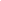 